                                                   Қазақстан Республикасы                                                   Қаржы министрінің                                                      2018 жылғы «12» ақпандағы № 160 бұйрығына                                                    19- қосымшанысан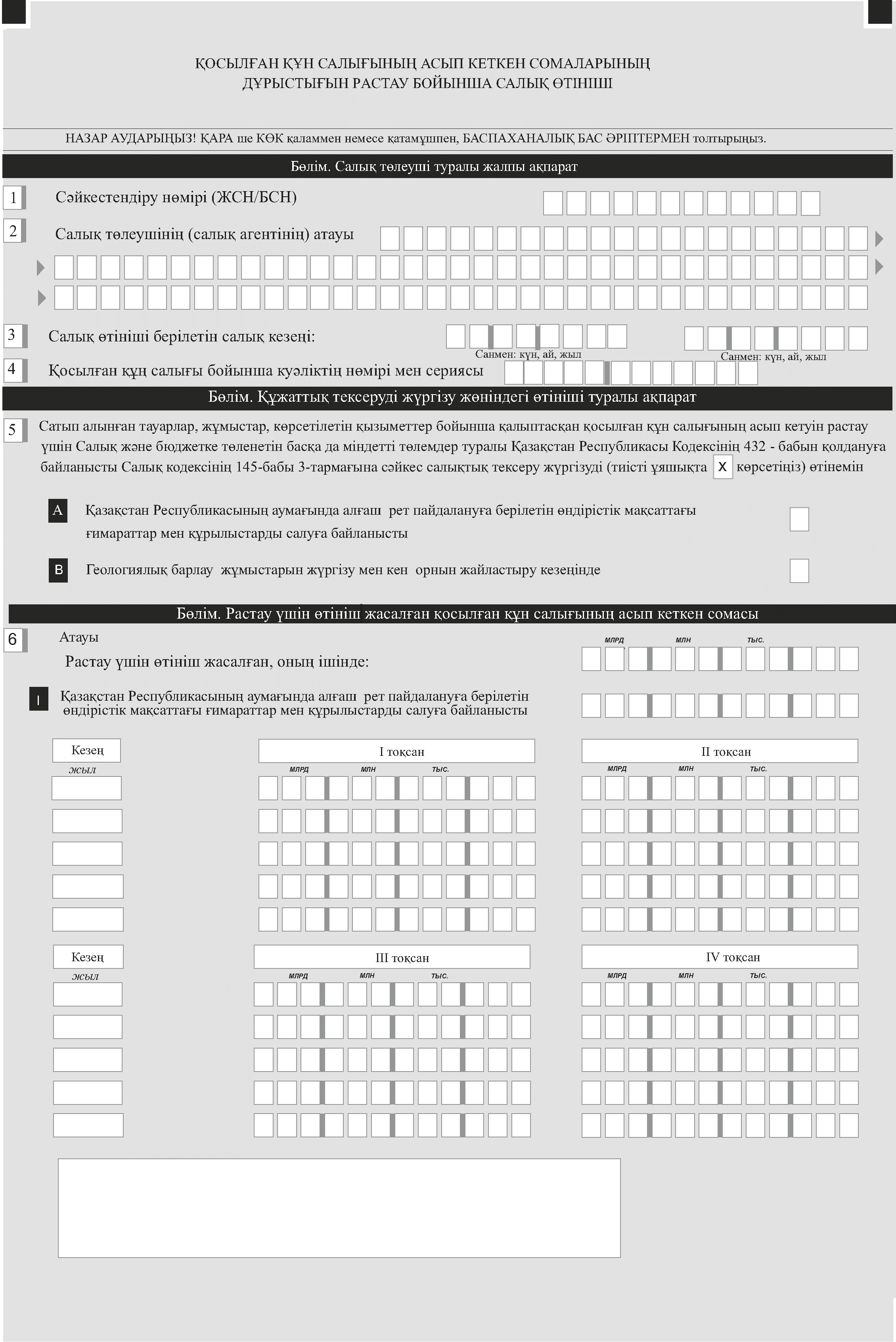 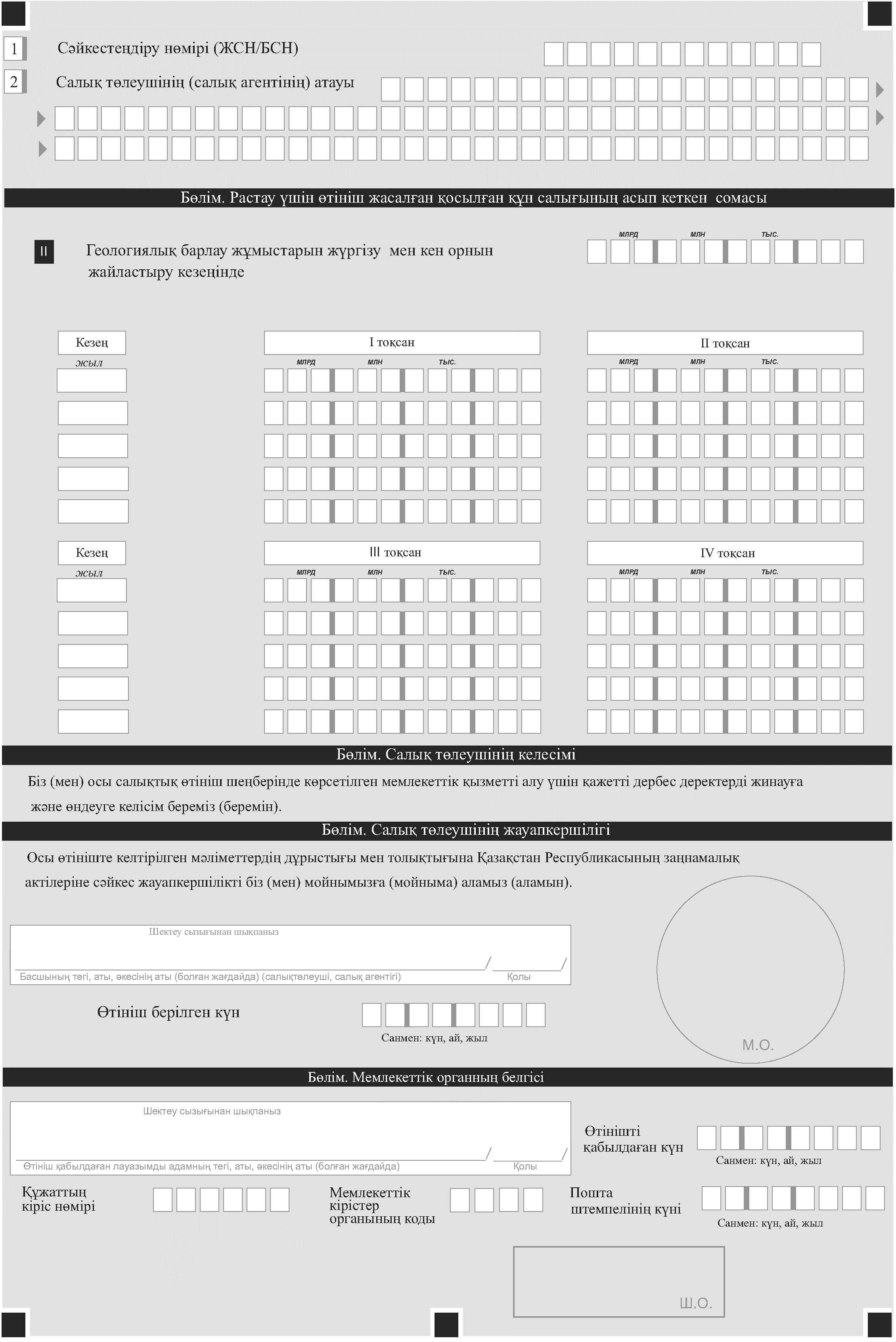 